AVRIL 2020 - PHONOLOGIEPRENOM : ____________________________Colorie lorsque tu entends le son [a].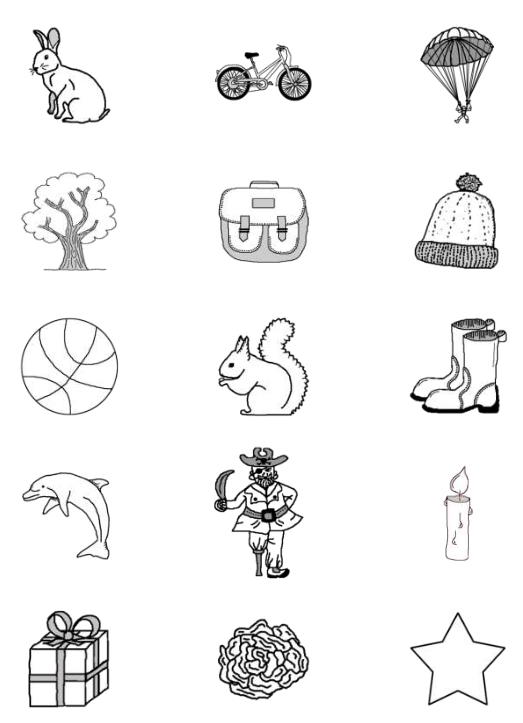 